Gruczoł – narząd lub jedna do kilku komórek), których podstawową funkcją jest wytwarzanie i wydzielanie substancji.Gruczoły rozrodcze			męskie                                            żeńskie			(JĄDRA)       				(JAJNIKI)  Produkują min. plemniki			   produkują min. komórki jajoweKOMÓRKI ROZRODCZEMĘSKIE - PLEMNIKIŻEŃSKIE – KOMÓRKI JAJOWE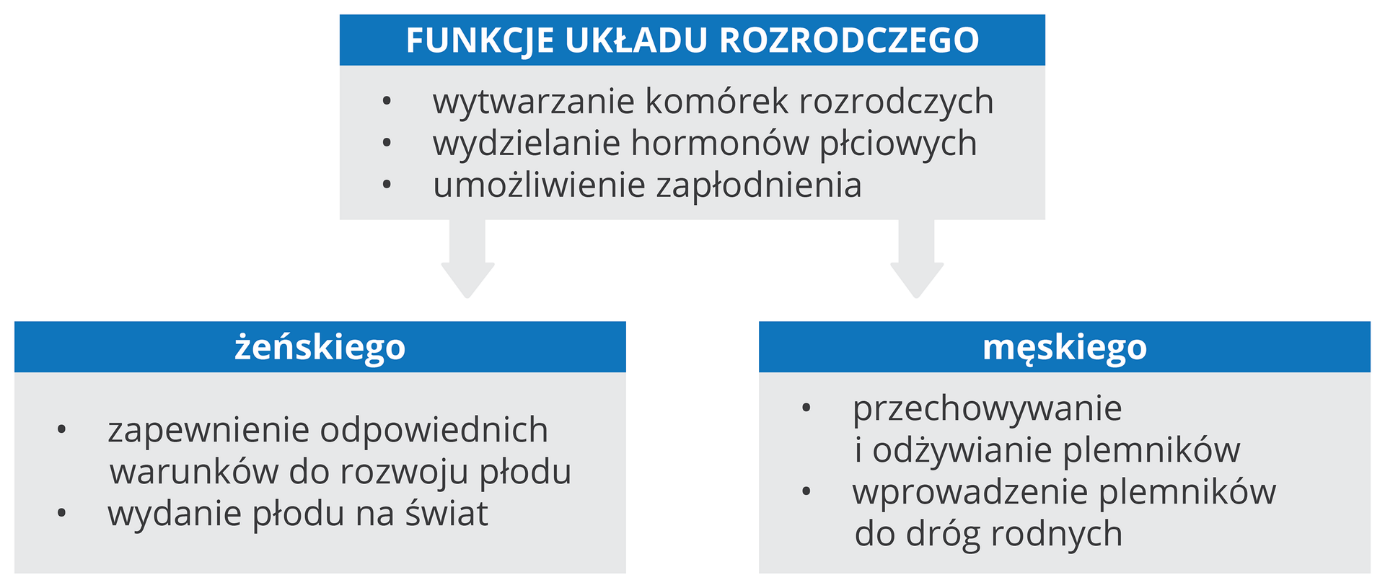 